Отчет   по Республиканской акции «Дорога в школу»за 13.08 2018года по ОСШ №10В ОСШ №10 продолжает свою работу республиканская акция « Дорога в школу».Продолжается набор  детей в подготовительные и первые классы школы. На сегодняшний день в предшколу записано 28 детей, в первый класс 53 ребенка.Для детей из малообеспеченных, многодетных семей ведется сбор вещей, школьной формы, обуви, школьно-письменных принадлежностей. Помощь в таком направлении оказали родители школы Терехович Е.В.(частный предприниматель) и Казарян А.В. Ими была предоставлена спонсорская помощь: школьные рюкзаки – 6 штукмальчиковые рубашки – 14 штукблузки для девочек – 2 штукиносочки, гольфы – 30 штукбанты белые и цветныеразличная одежда и обувь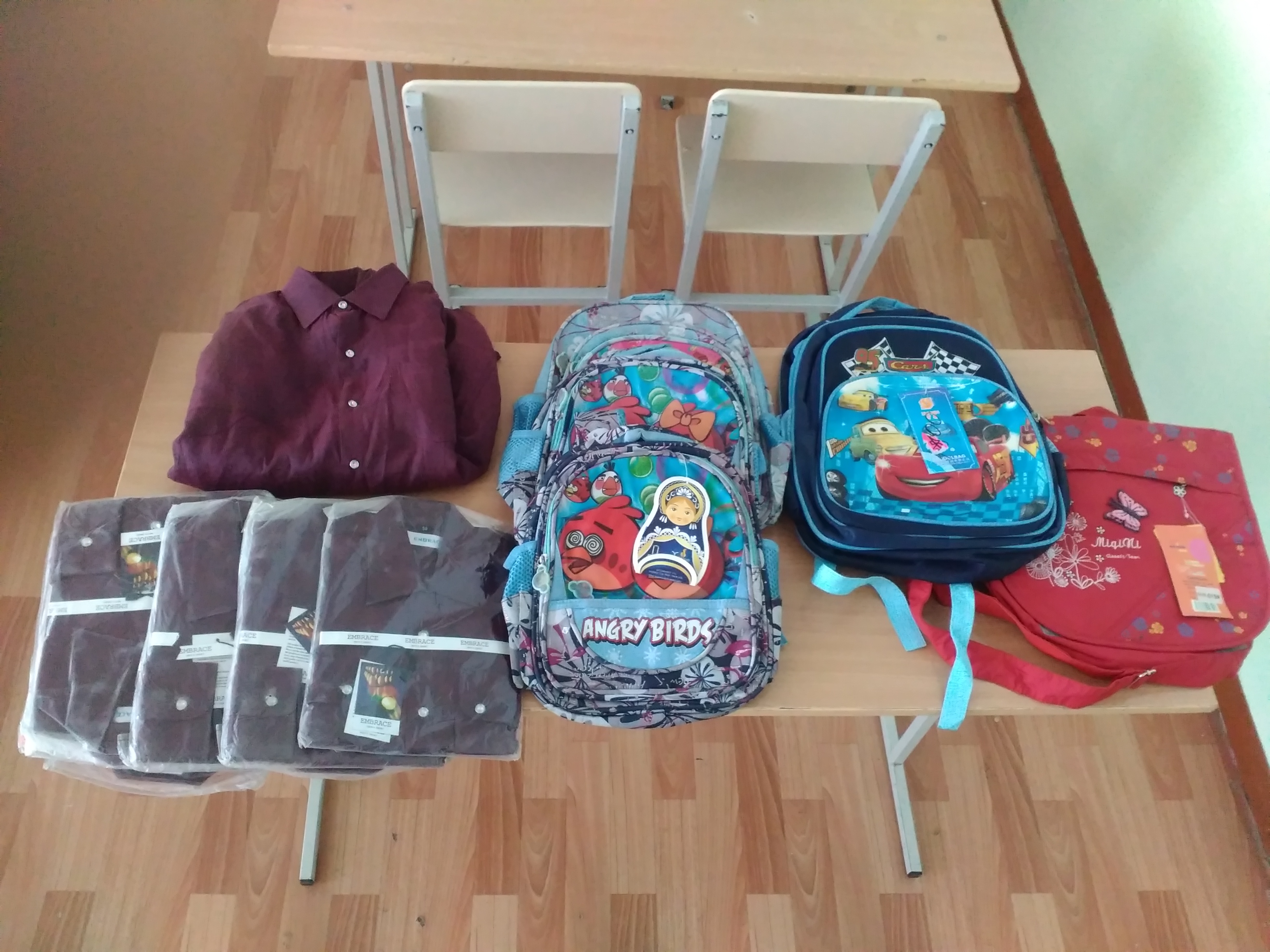 С целью социальной поддержки детей из малообеспеченных, многодетных семей и опекаемыхиз фонда всеобуча выделено 551 900 тенге для приобретения обмундирования в школу. В данный время ведется прием заявлений и документов  от родителей и опекунов.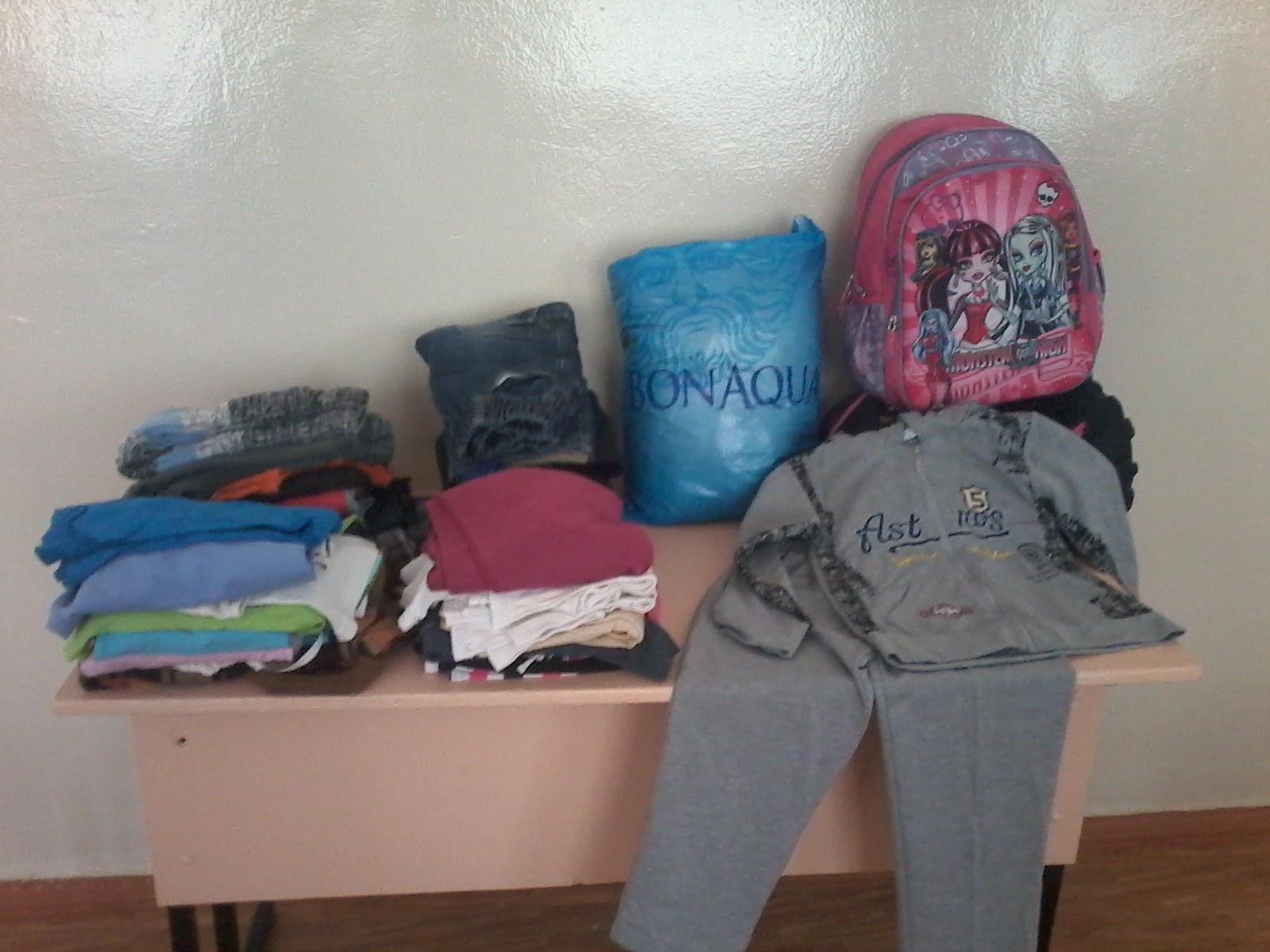 Благотворительный марафон «Дари добро детям»: для детей из малообеспеченных, многодетных семей ведется сбор вещей, школьной формы, школьно-письменных принадлежностей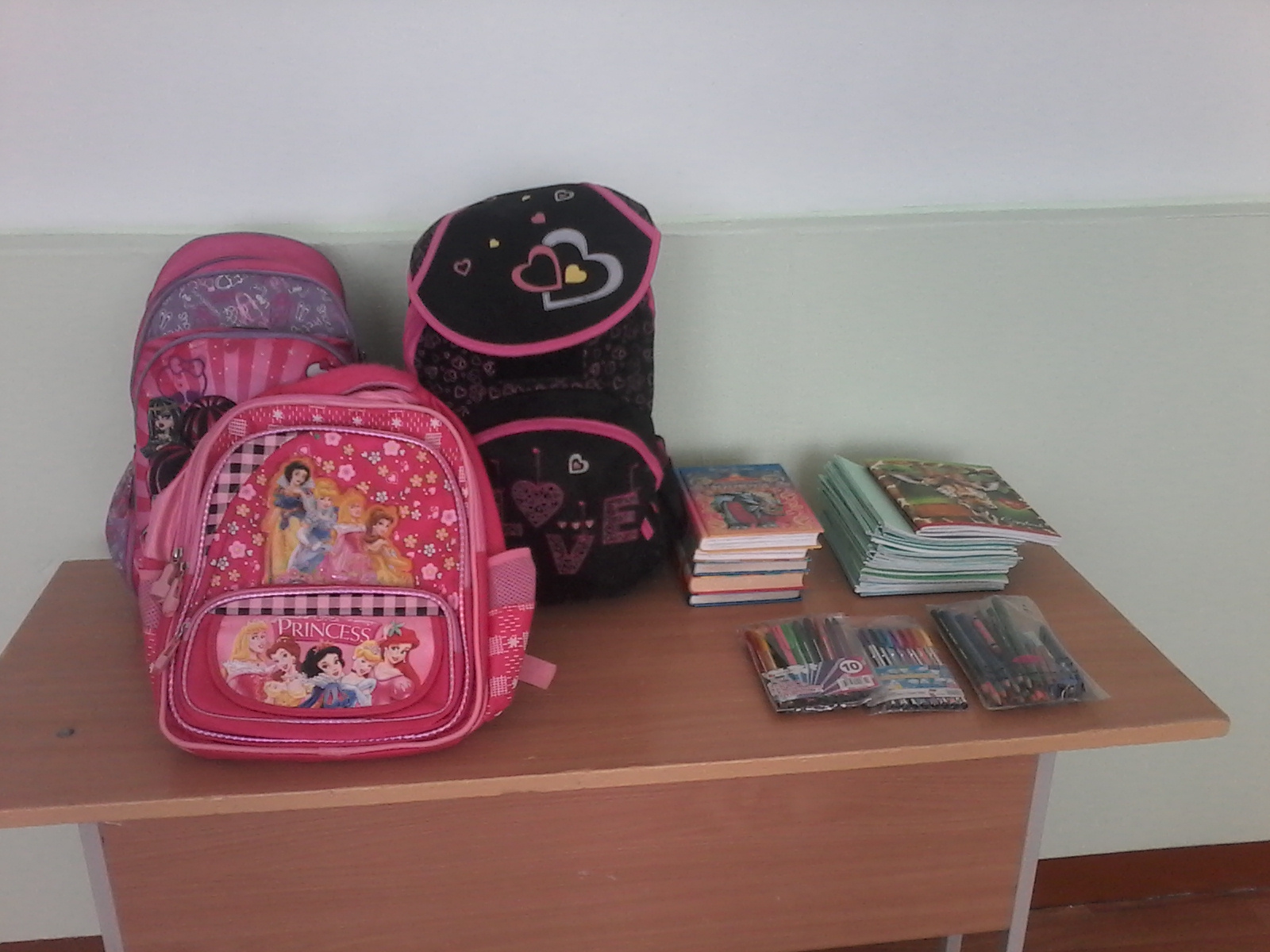 